СОЦИАЛЬНО_КОММУНИКАТИВНОЕ РАЗВИТИЕМетодическое пособие:Абрамова Л.В.Социально - коммуникативное развитие дошкольников Вторая группа раннего возраста.- М.: Мозаика-Синтез, 2016 «Мы бережем природу»(общение в ходе прогулки)Задачи: формировать умения взаимодействовать с природой. Привлекать к красоте растений  (образовательная область «познавательное развитие"). Вызывать интерес к театрализованной игре путем общения с персонажем (образовательная область «художественно- эстетическое развитие"). Формировать доброжелательные отношения между детьми (образовательная область «социально-коммуникативное развитие»), Материалы: игрушка Хрюша. Методика проведения.На прогулке к детям приходит Хрюша. Воспитатель и дети обращают его внимание на то, как красиво на участке, сколько здесь кустов, деревьев, цветов. Хрюша пытается сорвать листок. Воспитатель и дети останавливают его, говорят, что так делать нельзя. Хрюша направляется к клумбе, наступает на нее и хочет сорвать цветок. Эго снова останавливают, объясняют, что по клумбе не ходят, можно затоптать растущие на ней цветы, которые украшают участок. Хрюша интересуется: «А что же можно делать во время прогулки?» Дети показывают игрушки, объясняют, что с ними нужно делать: По окончании прогулки Хрюша хвалит детей и обещает научиться вести себя на прогулке так же хорошо, как они. «Мы играем в мяч»(общение в ходе прогулки)Задачи: формировать умения разнообразно действовать с мячом. Развивать желание играть вместе с воспитателем в подвижную игру (образовательная область «физическое развитие»). Воспитывать способность отвечать на вопрос «Что?» (образовательная область «речевое развитие»). Формировать доброжелательные отношения между детьми (образовательная область «социально-коммуникативное развитие»). Материалы: игрушечный медвежонок, мячи. Методика проведения На прогулку вместе с детьми выходит медвежонок. Он замечает среди игрушек мяч и спрашивает детей, что это такое. Малыши называют игрушку, а медвежонок интересуется, как играть с мячом. Дети показывают, как можно катать, бросать, ловить мяч. Медвежонок хвалит детей и предлагает поиграть в его любимую игру «Мой веселый, звонкий мяч». Воспитатель читает стихотворение и отбивает мяч о землю, а дети прыгают как мячики. Мой веселый, звонкий мяч, Ты куда помчался вскачь? Желтый, красный, голубой Не угнаться за тобой! С. Маршак По окончании чтения стихотворения дети догоняют мяч. Тот, кто первый догонит мяч, несет его воспитателю. «Здравствуй, весна!»(общение в ходе прогулки)Задачи: формировать представления о весенних изменениях в природе  (образовательная область «познавательное развитие»). Формировать умения слушать стихотворение без наглядного сопровождения. Развивать умениеупотреблять в речи прилагательные (образовательная область «речевое развитие»). Развивать умение не мешать друг другу в ходе игровых действий (образовательная область «социально-коммуникативное развитие»). Методика проведенияВоспитатель обращает внимание детей на молодую зеленую травку, растушую на участке. Отмечает, что она мягҡая, зеленая (активизирует эти прилагательные в речи детей). Затем читает стихотворение А. Плещеева «Сельская песня»: Травка зеленеет, Солнышко блестит; Ласточка с весной В сени к нам летит. С нею солнце краше И весна милей… Прощебечь с дороги Нам привет скорей! Дам тебе я зерен, А ты песню спой, Что из стран далеких Принесла с собой… По окончании чтения воспитатель повторяет с детьми признаки весны, о которых говорится в стихотворении. Отмечает, что все радуются весеннему солнышку, Воспитатель предлагает детям представить, что они цыплятки, которые вышли с мамой-курочкой на прогулку. По просьбе взрослого дети показывают, как цыплята ищут червячков, клюют зернышки. Печенье для котика»(общение в ходе самостоятельной деятельности)Задачи: Формировать умения детей слушать потешки без наглядного сопровождения (образовательная область "речевое развитие"). Воспитывать эмоциональную отзывчивость (образовательная область "социально- коммуникативное развитие»). Развивать интерес к лепке (образовательная область "художественно-эстетическое развитие") Материалы: игрушечный кот, пластилин, доски для лепки.Методика проведенияВоспитатель предлагает прислушаться, ему кажется, что кто- то плачет. Дети находят котика, спрашивают, почему он плачет. Котик объясняет, что он съел все булочки, а Бореньке ничего не оставил. Восписатель говорит, что знает, что случилось с котиком, и читает потешку «Пошел котик на торжок…»: Пошел котик на торжок, Купил котик пирожок, Пошел котик на улочку, Купил котик булочку Самому ли съесть Или Бореньке снесть? Я и сам укушу, Да и Бореньке снесу Взрослый просит детей помочь котику и предлагает слепить для него печенье. В ходе работы воспитатель детям помощь. По окончанию работы малыши кладут печенье на поднос и показывают котику. Котик благодарит детей, говорит, что Бореньке очень понравится печенье, приготовленное детьми. «Театрализованная игра по содержанию потешки»(общение в ходе самостоятельной деятельности)Задачи: формировать умения детей сопровождать чтение небольшого произведения игровыми действиями. Формировать умение отвечать на вопросы. Побуждать рассматривать рисунки в книгах (образовательная область «речевое развитие»), Формировать умение передавать сказочные образы (образовательная область «художественно-эстетическое развитие»). Развивать умение играть не ссорясь (образовательная область «социально-коммуникативное развитие»). Материалы: корзинка, шапочка лисы, игрушечные елочка, грибы, иллюстрация к потешке «Бежала лесочком лиса с кузовочком». Методика проведенияВоспитатель читает детям потешку: Бежала лесочком Лиса с кузовочком. А что в кузовочке? Лесные грибочки. Лесные грибочки Для сына, для дочери. Педагог вместе с детьми рассматривает иллюстрацию к потешке, выясняет, что на ней изображено. Затем предлагает поиграть. Воспитатель с детьми подбирает необходимые атрибуты: ставит елочку, грибы; ребенку, изъявившему желание быть лисой, надевает шапочку лисы и дает корзинку. Педагог еще раз читает потешку и просит малыша показать, как лиса бежала по лесу и собирала грибы. Второму ребенку педагог предлагает изобразить лису. Затем все желающие по очереди исполнят роль лисы.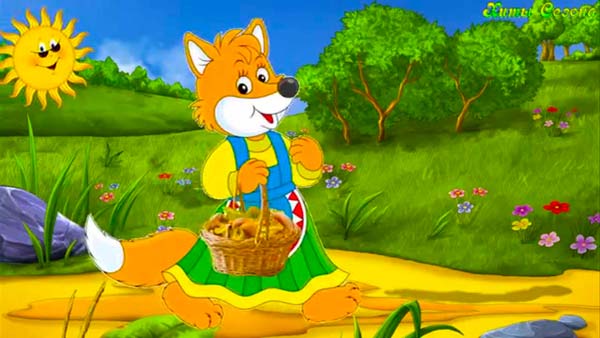 «Я люблю свой город»(общение в ходе прогулки)рода, в котором они живут. Развивать интерес к окружающему: привлекать внимание к домам и детской площадке, расположенным вблизи детского сада (образовательная область  «социально-коммуникативное развитие»), формировать умение отвечать на вопросы. Развивать умение рассказывать о событиях из личного опыта (образовательная область «речевое развитие»). Методика проведенияНа прогулке воспитатель предлагает детям рассмотреть улицу, дома, детскую площадку, находящиеся вблизи детского сада. В ходе рассматривания задает им вопросы: «Что это?», «Кто это?», «Кто идет?» и т. п. Отмечает, что город, в котором живут дети, очень красивый, в нем есть высокие дома, большие улицы, площадки для детей. Педагог выясняет у детей, как называется город, в котором они живут (при необходимости напоминает название). Затем просит детей рассказать о том, как они гуляют на детской площадке, во что и с кем играют. Дидактическая игра «Чего не стало?»(общение в ходе самостоятельной деятельности)Задачи: продолжать знакомить детей с названиями предметов посуды. Вызывать желание участвовать в организованной педагогом дидактической игре. Развивать внимание и память (образовательная область «познавательное развитие»), Обогащать словарь существительными, обозначающими названия игрушек (образовательная область «речевое развитие»). Развивать умение играть не ссорясь (образовательная область «социально-коммуникативное развитие»). Материалы: игрушечные зайчик, чайная посуда; мешочек с набором игрушек. Методика проведения Воспитатель сообщает детям о том, что к ним в гости пришел зайчик и принес с собой мешочек с игрушками. Дети вместе с педагогом рассматривают мешочек. Затем воспитатель достает из мешочка по одной игрушке и просит детей назвать их (в случае затруднения подсказывает названия игрушек). Когда все игрушки будут названы, воспитатель говорит, что зайчик хочет поиграть с детьми. Педагог показывает две-три игрушки и уточняет их названия. Затем просит детей закрыть глаза и убирает в мешочек одну игрушку. Дети открывают глаза и говорят, какой игрушки не стало. Аналогично проводится игра с другими игрушками. Воспитатель хвалит детей за правильные ответы. По окончании игры воспитатель спрашивает детей, понравилась ли им игра, и благодарит зайчика. Педагог предлагает детям напоить зайчика чаем и уточняет, какая посуда им для этого понадобится. «Расскажи о любимых персонажах»(общение в ходе самостоятельной деятельности)Задачи: формировать умение отвечать на вопросы. Воспитывать желание рассматривать рисунки в книгах. Развивать умение находить изображенный предмет по словесному указанию педагога (образовательная область «речевое развитие»), Формировать доброжелательные отношения между детьми (образовательная область «социально-коммуникативное развитие»). Материалы: иллюстрированные издания сказок. Методика проведенияВоспитатель предлагает детям выбрать книгу для совместного рассматривания. Спрашивает, кто изображен на картинках, что делает, во что одет. Просит найти на рисунках в книге того или иного сказочного героя показать его. Интересуется, какой сказочный персонаж нравится ребенку больше других, и просит найти его на картинке. Далее предлагает детям выбрать сказку, которую им хотелось бы послушать, и читает ее, сопровождая чтение показом иллюстраций.«Мы играем с песком»(общение в ходе прогулки)Задачи: формировать представление о правилах безопасного поведения в играх с песком. Развивать умение разворачивать игру вокруг собственной постройки (образовательная область «социально-коммуникативное развитие"), Формировать умение отвечать на вопросы (образовательная область «речевое развитие»). Материалы: игрушки для игр с песком. Методика проведенияВоспитатель привлекает внимание детей к игрушкам, предназначенным для игр с песком, и предлагает поиграть. Обсуждает с детьми, что можно построить из песка и что для этого понадобится. В ходе наблюдения за игрой детей педагог в случае необходимости помогает им, следит за тем, чтобы они аккуратно играли с песком, радуется получившимся постройкам. Затем предлагает детям обыграть созданные ими постройки (поставить машину в гараж, отвести зайчика в домик). «Моя семья»(общение в ходе самостоятельной деятельности)Задачи: воспитывать внимательное отношение к родителям и близким людям (образовательная область «социально-коммуникативное развитие"). Поощрять попытки детей рассказывать по просьбе воспитателя о событиях из личного опыта. Приучать детей слушать чтение стихотворения, сопровождаемое Показом иллюстраций (образовательная область «речевое развитие»). Вызывать у детей чувство радости от штрихов и линий, которые они нарисовали сами. Побуждать детей задумываться над тем, что они нарисовали (образовательная область «художественно-эстетическое развитие»). Материалы: иллюстрация к стихотворению К. Чуковского «Федотка», лист формата А4, фломастеры. Методика проведенияВоспитатель читает детям стихотворение К. Чуковского «Федотка»; Бедный Федотка - сиротка. Плачет несчастный Федотка: Нет у него никого, Кто пожалел бы его. Только мама, да дядя, да тетка, Только папа да дедушка с бабушкой. Педагог предлагает детям рассмотреть иллюстрацию к стихотворению. В ходе беседы отмечает, что у Федотки большая семья, что его все любят. Затем просит детей рассказать о своих семьях. Выслушав рассказы детей, предлагает им нарисовать рисунки маме, папе, бабушке, дедушке. Затем обсуждает иллюстрации с детьми и отмечает, что рисунки порадуют взрослых. Все работы воспитатель размещает на выставке.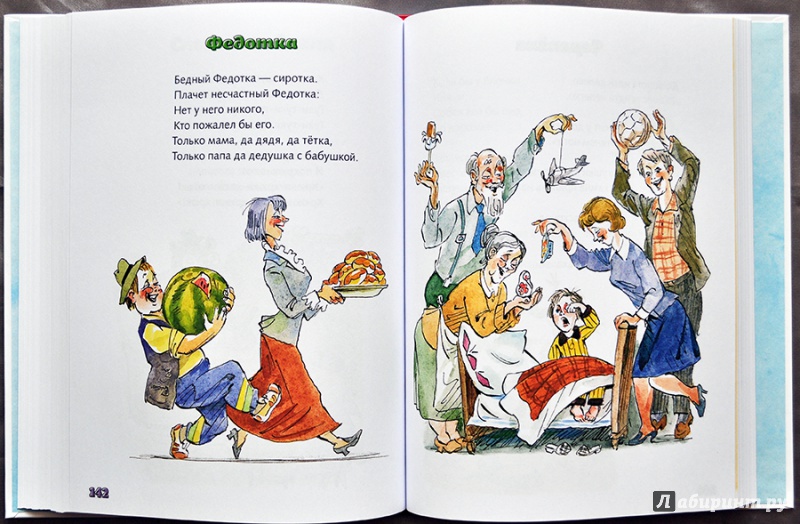 Методическое пособие: Н. Ф. Губанова Развитие игровой деятельности: Вторая группа раннего возраста - М.:МОЗАИКА-СИНТЕЗ 2016Игра-ситуация «Стройка»Задачи. Вовлекать детей в ролевое взаимодействие, развивать игровые умения, увлечь драматизацией. Материалы. Строительный материал, игрушечные машины. Связь с другими занятиями и видами деятельности. Музыка, ознакомление с окружающим. Ход игрыВоспитатель подводит детей к постройке – дому из кубиков. Сообщает, что здесь продолжается стройка, и предлагает принять в ней участие. Педагог берет на себя роль начальника стройки, он набирает рабочих – детей. Воспитатель. Дом уже готов, можно строить гараж. Нам нужны водители. Коля и Саша, будете возить кирпичи? Вот машины. Лена, Оля, поможете строить гараж? Можно организовать перевозку кирпича парами: один нагружает, другой возит. Дети с помощью воспитателя строят гараж. Воспитатель предлагает им полюбоваться постройкой. Затем проводит игру-драматизацию «Рабочие на стройке». Воспитатель.Возле дома как-то раз Взялись строить мы гараж. Две машины подогнали, Кирпичи мы разгружали. – Эй, строители, живей, Разгружай, сил не жалей! Заводил мотор Тарас — Плиты он привез в гараж. (Выходит мальчик с машиной.) Помогала Лена — Укрепляла стены, (Выходит девочка с кубиками.)Подоспел к ней Миша — Покрывать стал крышу. (Выходит мальчик с брусками.) Возле дома как-то раз Мы построили гараж! По окончании стройки проводится веселая пляска строителей. Игра-ситуация «Водичка, умой мое личико»Задачи. Формировать умения детей следить за сюжетом игры, воспитывать навыки самообслуживания и гигиены, развивать двигательную активность. Материалы. Кукла, принадлежности для умывания. Связь с другими занятиями и видами деятельности. Музыка, физическая культура, ознакомление с окружающим, развитие речи. Ход игрыВоспитатель приносит в группу куклу, у которой грязное лицо, и говорит: «Кукла играла во дворе, она измазалась песком, грязью и не хочет умываться. А вы всегда умываетесь?» Проводится инсценировка «Вот что Мила натворила». Воспитатель. Вот что Мила Натворила: Целый день она Не мылась. Не умыты щечки, Не умыты ушки, Черные, как в саже, Пухлые ладошкиМы возьмем Водицу, Будет кукла Мыться. Трем мочалкой щечки, Трем мочалкой ушки, Начисто отмоем Пухлые ладошки. Вот какая Мила, Стала всем на диво: Полюбила Мила Душистое мыло. Воспитатель выполняет действия с куклой в соответствии с текстом стихотворения. После умывания педагог говорит детям: «Вода не только чисто моет, но и доставляет радость. Теперь вас ждет умывальная песенка». Игра-разминка «Умывальная песенка». Воспитатель. Рано утром солнышко Заглянуло в дом, Песню вместе с солнышком Мы теперь поем: Ля-ля-ля, ля-ля-ля, Это песенка моя. Дети. Ля-ля-ля, ля-ля-ля, Это песенка моя. Воспитатель. Дети вместе с солнышком Вышли на площадку, Дети вместе с солнышком Делают зарядку. На носочки, потянись, Потянись и улыбнись. Дети. На носочки, потянись, Потянись и улыбнись. Дети вместе с воспитателем выполняют движения, соответствующие тексту песенки. Затем ребята подходят к крану и по очереди умываются. Воспитатель сопровождает эту процедуру знакомыми им прибаутками, в которых малыши продолжают фразу, начатую воспитателем, или произносят прибаутку вместе с нимВоспитатель. Водичка, водичка, Умой мое личико, Чтобы глазоньки блестели, Чтобы щечки краснели, Чтоб смеялся роток, Чтоб кусался зубок.Игры в парикмахерскуюИгра-ситуация «Модная прическа» Вариант1. Воспитатель (родитель) спрашивает у куклы, где она сделала такую красивую прическу. Кукла «отвечает», что ходила в парикмахерскую. Воспитатель сообщает, что открывает парикмахерскую и приглашает ребят посетить ее. Воспитатель. Ко мне пришла кукла Полина. Полина, что ты хочешь делать с волосами? Стрижку, прическу? Прическу. Тогда садись поудобнее. (Делает прическу.) Прическа готова. Посмотри в зеркало. Нравится? До свидания. Кто ко мне следующий? Здравствуй, Петя. Тебя постричь? Садись. Вот ножницы, вот расческа. Стрижка готова. Тебе нравится? Приходи еще. Вариант 2. Воспитатель (родитель)  говорит: «Я – парикмахер. Очередь большая, мне одной тяжело работать. Кто будет работать парикмахером вместе со мной? Лена, давай работать вместе. Вот мишка пришел стричься». Лена работает, подражая педагогу. Дети приходят с игрушками или сами выступают в роли клиентов. Воспитатель. Все, я закончила работу. Пойду в больницу, горло заболело. Кто будет вместо меня? Лиза, побудь вместо меня парикмахером. Поработаешь вместе с Леной? Приходит новый парикмахер – Лиза – и принимает клиентов. Игра-ситуация «Пришла посылка»Воспитатель (родитель) приносит посылку и сообщает детям, что она пришла от мамы Козы. Говорит: «Коза любит своих козляток, поит их молоком, охраняет от волка. Коза прислала детям свежей сметаны. Что мы козочке пошлем? Давайте пошлем ей яблоки в посылке. (Дети берут шарики и кладут в посылку.) Козочка обрадуется, угостит своих козлят». Воспитатель отдает детям посылку, и они играют самостоятельно: кладут в нее разные подарки (для бабушки, для мамы, для кукол).Игра-ситуация «Ремонт одежды» Воспитатель (родитель) приносит платье куклы Веры и обращается к ней: «Вера, смотри, на твоем платье нет пуговицы. Надо ее пришить. Это мы можем сделать сами. (Воображаемые действия.) Вот и готово. Девочки, проверьте, у ваших кукол на платьях все пуговицы есть? Оля и Нина, вы увидели, что пуговицы не все? Нина, где твоей кукле надо пришить пуговку? (Девочка показывает.) А у твоей куклы, Оля, где нет пуговицы? (Девочка показывает.) Берите иголки и нитки, доставайте пуговицы и пришивайте. (Дети «пришивают  пуговицы».) Теперь куклы выглядят опрятными, аккуратными».Игры в деревню Игра-ситуация «Едем в деревню»Воспитатель (родитель)  говорит играющим детям: «Ребята, вы не видели, автобус в деревню уже уехал? Не видели. А я к своей бабушке собралась. Вы давно в деревню ездили? (Давно.) Тогда поедем со мной, бабушку навестим. (Показывает на ряд стульев.) Садитесь, автобус пришел». Дети садятся на стулья. Воспитатель. Слушайте внимательно названия остановок, чтобы не пропустить ту, на которой выходить. Кто водитель? Иди, Никита, повезешь нас в деревню. Крути руль. (Ребенок садится на первый стул, крутит воображаемый руль.) Я буду кондуктором. Следующая остановка «Городской рынок». Автобус останавливается, кто будет выходить? Оля и Даша, вам на рынок? Тогда выходите. А мы поехали дальше. Следующая остановка «Почта». Кто выходит? Саша, тебе надо отправить письмо? Выходи. Остановка конечная «Деревня». Вот мы и приехали. Игра-ситуация «Обитатели бабушкиного двора» Воспитатель (родитель)  заранее готовит игровую предметную среду – «деревню»: домик, деревья, забор и домашних животных (утка, поросенок, корова, кошка). Можно повторить игровую ситуацию «Едем в деревню» и продолжить ее. В деревне воспитатель радуется встрече с обитателями бабушкиного двора. Спрашивает детей, знают ли они, что это за животные. Воспитатель. Вот моя любимая коровка, Буренушка. Как коровка мычит? Му-у-у! (Дает ребенку игрушечную корову.) Коровушка, коровушка, Рогатая головушка! Малых деток не бодай, Молока им лучше дай! В. Берестов Подходите, дети, к коровушке, она молочка даст. (Воображаемые действия.) Вот на пороге сидит моя любимая кошечка Мурка. Она любит, когда ее гладят. Как она мурлычет? Мур-р-р! (Дает ребенку игрушечную кошку.) Мур-мур-мур, — Мурлычет кошка, — Ты погладь меня немножко! От тепла и ласки Я зажмурю глазки! Н. Ф. Губанова. Вот гусь пьет воду из корыта, как он гогочет? Га-га-га! Давайте с гусем поговорим. (Дает ребенку игрушечного гуся.) Ты куда поплыл, мой гусь? – Не волнуйся! Я вернусь! Посмотреть хочу, га-га, На другие берега! М. Дружинина Примечание. Дети исполняют роли животных, повторяя слова роли вместе с воспитателем так, как умеют. Главное здесь – почувствовать ролевой диалог.